 Savoir-être à l’école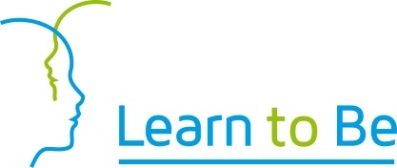 L’Approche Neurocognitive et Comportementale au service de l’éducation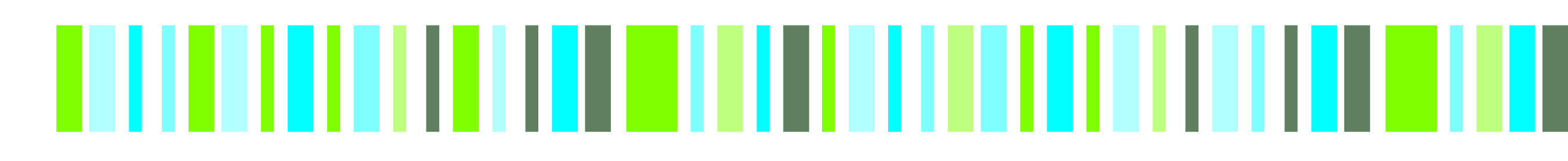 Mieux se connaître pour mieux choisir sa voieAteliers pour les élèvesOBJECTIFS Les élèves apprennent à mieux se connaître et découvrent leurs motivations profondes et durables.Ils explorent le modèle des personnalités de l’Approche Neurocognitive et Comportementale.Ils identifient leurs moteurs et leurs freins, et apprennent à développer un état d’esprit serein.Ils développent leurs facultés de réflexion pour se préparer à passer à l’action.Cet atelier aide les élèves à développer une approche ouverte et curieuse, basée sur leurs propres critères de choix et de décision, pour explorer les différents secteurs d’activité du monde professionnel, envisager les différentes hypothèses possibles et entreprendre une démarche de prise de décision.Qui suis-je ?A l’aide de l’Approche Neurocognitive et Comportementale (ANC), les élèves explorent les personnalités du modèle ANC.Ils identifient les freins aux choix autonome : peurs, manque de confiance, stress, croyances et certitudes, intolérances...Ils s’approprient des outils qui leur permettent de gérer leur stress et d’agir sur leur état d’esprit pour être plus serein.Que faire ?Les élèves apprennent à traverser les étapes de la réflexion : exploration des possibles, organisation des informations, tri dans les hypothèses pour retenir celles qui leur conviennent.Ils se préparent à passer à l’action, en se fixant des objectifs réalistes et en se donnant les moyens de les réaliser.  L’atelier, d’une journée, est interactif  et ludique.
FORMATRICESLes formatrices sont  certifiées à l’A.N.C. et pratiquent l’accompagnement des jeunes.PUBLIC Les élèves  à partir de 14 ans.
Groupes de 15 participants maximum.CONTACTS :DirectriceCaroline Waucquez : 0475 93 52 01caroline.waucquez@learntobe.beSecrétariatMichèle Clette  02 737 74 87michele.clette@learntobe.bewww.learntobe.be 